IEEE P802.11
Wireless LANsSpatial sharing and interference mitigationGeneralThis subclause describes mechanisms to enable spatial sharing and interference mitigation within a PBSS/infrastructure BSS and in a uncoordinated OBSS environment.Spatial sharing mechanisms allow SPs belonging to different STAs in the same spatial vicinity to be scheduled concurrently over the same, and for interference mitigation. Alternatively, the AP or PCP can use CBAPs to mitigate interference.The SPSH and Interference Mitigation field in the DMG Capabilities element indicates whether a STA supports spatial sharing.A STA that supports spatial sharing, as indicated in the SPSH and Interference Mitigation field equal to 1 in the STA’s DMG Capabilities element, shall support the directional channel quality measurements described in .4.2..16 and .4.2..15.Spatial sharing and interference assessmentThe AP or PCP should request STAs to perform and report spectrum and radio resource measurements described in .11 to assess the possibility to perform spatial sharing and for interference mitigation.The AP or PCP should use the directional channel quality described in .4.2..16 and .4.2..15 to assess the possibility for spatial sharing of SPs.An SP to be assessed for spatial sharing with other scheduled (existing) SPs or considered to be reallocated in the beacon interval is hereby termed as a candidate SP. There might be multiple candidate and existing SPs at one time, and an SP may simultaneously assume the role of candidate and existing SP depending upon the context it is used for spatial sharing and interference assessment.STAs that participate in an SP and that support spatial sharing should perform beamforming training with each other before engaging in any other communication or performing any measurements described in this subclause.The AP or PCP should request source DMG STA and destination DMG STA involved in a candidate SP to perform measurements for the purpose of spatial sharing with an existing SP only after the STAs have beamforming trained with each other. The AP or PCP can infer that the STAs in a candidate SP have a beamformed link with each other if the Beamforming Training field within the DMG TSPEC used to set up the candidate SP was set to 1 and at least one beacon interval has elapsed since the candidate SP was first scheduled.If the AP or PCP transmits a Directional Channel Quality request to a STA involved in a candidate SP to assess the possibility for spatial sharing with another existing SP, it shall set the Target STA to the corresponding peer STA’s MAC address involved in the candidate SP and shall set the Measurement Method field to indicate ANIPI.If the candidate SP has already been allocated channel time, the AP or PCP should additionally transmit a Directional Channel Quality request to the STAs involved in the existing SP to assess the possibility for spatial sharing with the candidate SP. In the Directional Channel Quality request, the AP or PCP shall set the Target STA to the corresponding peer STA involved in the existing SP and shall set the Measurement Method field to indicate ANIPI.NOTE—When the AP or PCP transmits a Directional Channel Quality request to a STA of an existing SP, it intends to assess the channel quality during transmission by STAs belonging to the candidate SP. Similarly, when the AP or PCP transmits a Directional Channel Quality request to a STA of a candidate SP, it intends to assess the channel quality during transmission by STAs belonging to the existing SP.If a recipient STA that receives a Directional Channel Quality request frame is already beamformed trained with the target STA specified by the AID field within the frame, then the recipient STA shall carry out the measurement employing the same receive antenna configuration as is used by the recipient STA when receiving frames from the target STA. If the AID field is set to the broadcast AID or an unknown AID, then the recipient STA shall perform the measurements using a quasi-omni antenna pattern.Figure -illustrates an example of spatial sharing assessment between two SPs. In this example, SP1 is the existing SP and SP2 is the candidate SP. The AP or PCP transmits a Directional Channel Quality request to STAs C and D to measure over SP1’s channel allocation, and transmits a Directional Channel Quality request to STAs A and B to measure over SP2’s channel allocation. The relation of the Measurement Start Time and Measurement Duration fields in the Directional Channel Quality request message is shown in Figure -, while the field Number of Time Blocks is the ratio (Measurement Duration/Measurement Unit).If a non-AP and non-PCP STA receives a Directional Channel Quality request from its AP or PCP, it should perform the measurements as indicated in the request and shall report back to the AP or PCP using the Directional Channel Quality report. The report shall be formatted and transmitted as per specified in the Directional Channel Quality request. The non-AP and non-PCP STA shall set the Report Mode field (.4.2.) in the report frame to indicate whether it performed the measurement as requested by the AP or PCP.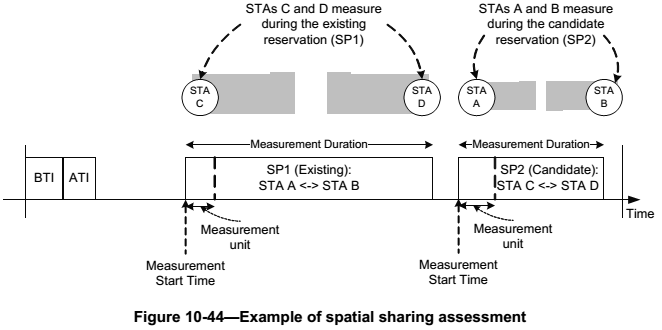 Figure -—Example of spatial sharing assessment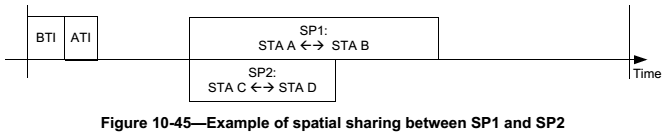 4.2 Spatial sharing and interference mitigation4.2 Spatial sharing and interference mitigation4.2 Spatial sharing and interference mitigation4.2 Spatial sharing and interference mitigation4.2 Spatial sharing and interference mitigationDate:  2016-12-11Date:  2016-12-11Date:  2016-12-11Date:  2016-12-11Date:  2016-12-11Author(s):Author(s):Author(s):Author(s):Author(s):NameAffiliationAddressPhoneemailKyungtae JoLG ElectronicsYangjae-daero 11gil, Seocho-gu, Suoul, 137-893, Korea+82-10-8421-7010kyungtae.jo@lge.comLei HuangPanasoniclei.huang@sg.panasonic.comChristopher HansenPerasochris@covariantcorp.com